SRG Run 1 - Morphett Vale ‘Block’ runs4.9km course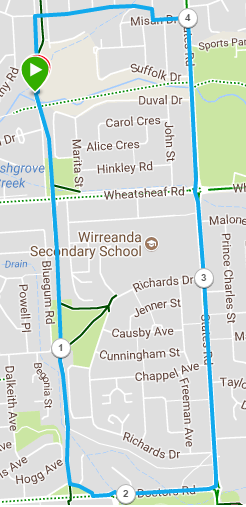 SRG Run 1 - Morphett Vale ‘Block’ runs9.9km course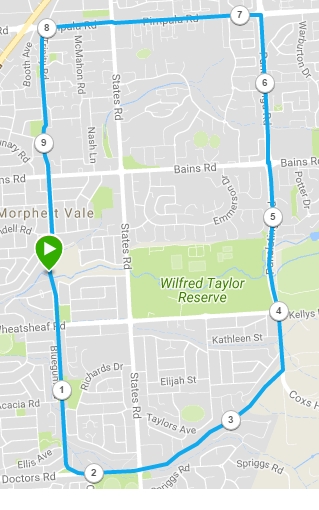 SRG Run 1 - Morphett Vale ‘Block’ runs20.5km course 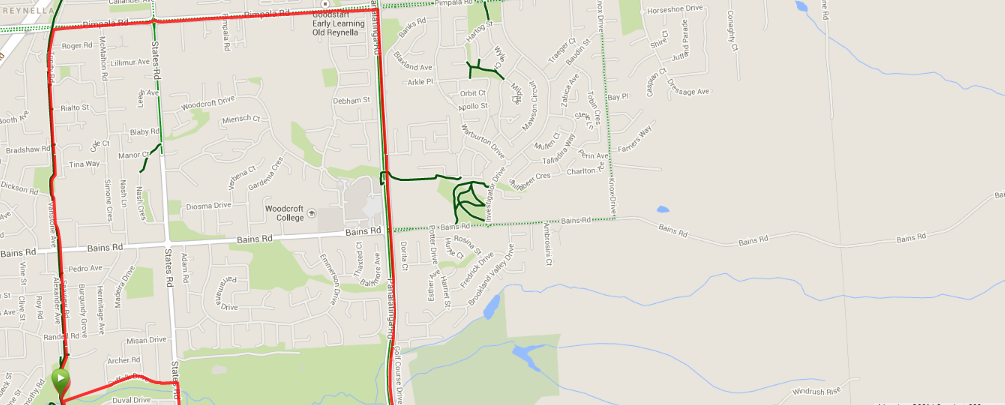 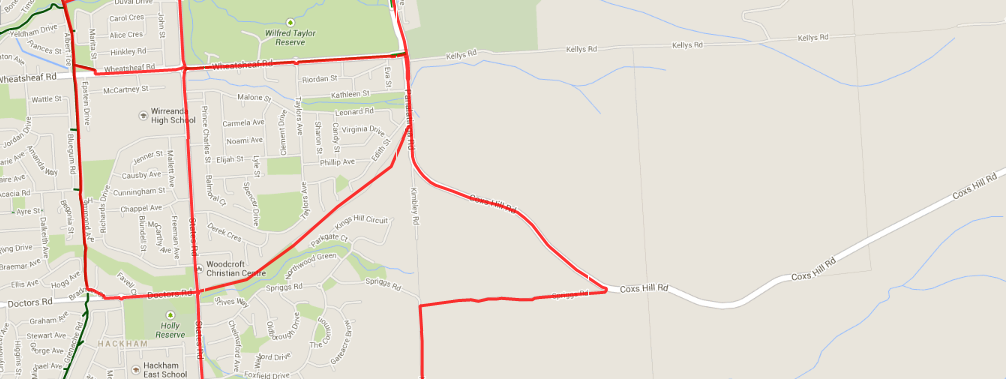 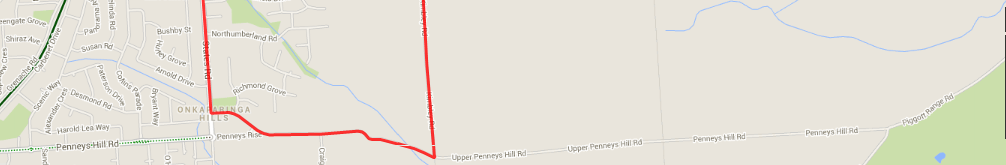 